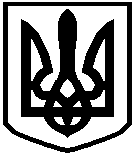 КИЇВСЬКА ОБЛАСНА ДЕРЖАВНА АДМІНІСТРАЦІЯРОЗПОРЯДЖЕННЯ08 жовтня 2021 р.                                  Київ                                                   № 641Про видачу ліцензій на провадження освітньої діяльності закладу освітиВідповідно до Законів України «Про місцеві державні адміністрації», «Про ліцензування видів господарської діяльності», «Про освіту», «Про дошкільну освіту»,  постанов Кабінету Міністрів України  від 05 серпня 2015 року № 609 «Про затвердження переліку органів ліцензування та визнання такими, що втратили чинність, деяких постанов Кабінету Міністрів України», від 30 грудня 2015 року № 1187 «Про затвердження Ліцензійних умов провадження освітньої діяльності» (зі змінами), розпорядження голови Київської обласної державної адміністрації  від 10 грудня 2019 року № 716 «Про організацію ліцензування освітньої діяльності закладів освіти Київської області», розглянувши заяви Саханди Олени Анатоліївни, директора ПРИВАТНОЇ ОРГАНІЗАЦІЇ (УСТАНОВИ, ЗАКЛАДУ) ПРИВАТНОГО ЗАКЛАДУ ЗАГАЛЬНОЇ СЕРЕДНЬОЇ ОСВІТИ «ІРПІНСЬКА ГІМНАЗІЯ «АБЕТКА ОК» про отримання ліцензій на провадження освітньої діяльності у сфері дошкільної та повної загальної середньої освіти від 28 вересня 2021 року і додані відповідні документи:1. Видати ПРИВАТНІЙ ОРГАНІЗАЦІЇ (УСТАНОВІ, ЗАКЛАДУ) ПРИВАТНОГО ЗАКЛАДУ ЗАГАЛЬНОЇ СЕРЕДНЬОЇ ОСВІТИ «ІРПІНСЬКА ГІМНАЗІЯ «АБЕТКА ОК» (ідентифікаційний код юридичної особи 43128932, місцезнаходження юридичної особи: 08200, Київська область, місто Ірпінь, вулиця Полтавська, будинок 29Д) ліцензію на провадження освітньої діяльності у сфері дошкільної освіти за рівнем дошкільної освіти з ліцензованим обсягом           50 осіб за місцем провадження освітньої діяльності: 08200, Київська область, Бучанський район, місто Ірпінь, вулиця Полтавська, будинок 29Д. Розрахункові реквізити для внесення плати за видачу ліцензії: номер рахунка – UA278999980334179896040010814, код отримувача (ЄДРПОУ) – 37955989, код класифікації доходів бюджету – 22011800, отримувач – ГУК уКиїв.обл/Ірпінська міс/22011800.2. Видати ПРИВАТНІЙ ОРГАНІЗАЦІЇ (УСТАНОВІ, ЗАКЛАДУ) ПРИВАТНОГО ЗАКЛАДУ ЗАГАЛЬНОЇ СЕРЕДНЬОЇ ОСВІТИ «ІРПІНСЬКА ГІМНАЗІЯ «АБЕТКА ОК» (ідентифікаційний код юридичної особи 43128932, місцезнаходження юридичної особи: 08200, Київська область, місто Ірпінь, вулиця Полтавська, будинок 29Д) ліцензію на провадження освітньої діяльності у сфері повної загальної середньої освіти за рівнем початкової освіти з ліцензованим обсягом 150 осіб за місцем провадження освітньої діяльності: 08200, Київська область, Бучанський район, місто Ірпінь, вулиця Пушкінська, будинок 56А. Розрахункові реквізити для внесення плати за видачу ліцензії: номер рахунка – UA278999980334179896040010814, код отримувача (ЄДРПОУ) – 37955989, код класифікації доходів бюджету – 22011800, отримувач – ГУК уКиїв.обл/Ірпінська міс/22011800.3. Видати ПРИВАТНІЙ ОРГАНІЗАЦІЇ (УСТАНОВІ, ЗАКЛАДУ) ПРИВАТНОГО ЗАКЛАДУ ЗАГАЛЬНОЇ СЕРЕДНЬОЇ ОСВІТИ «ІРПІНСЬКА ГІМНАЗІЯ «АБЕТКА ОК» (ідентифікаційний код юридичної особи 43128932, місцезнаходження юридичної особи: 08200, Київська область, місто Ірпінь, вулиця Полтавська, будинок 29Д) ліцензію на провадження освітньої діяльності у сфері повної загальної середньої освіти за рівнем базової середньої освіти з ліцензованим обсягом 150 осіб за місцем провадження освітньої діяльності: 08200, Київська область, Бучанський район, місто Ірпінь, вулиця Пушкінська, будинок 56А. Розрахункові реквізити для внесення плати за видачу ліцензії: номер рахунка – UA278999980334179896040010814, код отримувача (ЄДРПОУ) – 37955989, код класифікації доходів бюджету – 22011800, отримувач – ГУК уКиїв.обл/Ірпінська міс/22011800.4. Управлінню комунікацій Київської обласної державної адміністрації забезпечити оприлюднення цього розпорядження на офіційному вебсайті Київської обласної державної адміністрації. 5. Контроль за виконанням цього розпорядження покласти на заступника голови Київської обласної державної адміністрації Торкунова О.М. Голова адміністрації 	      			(підпис)                  Василь ВОЛОДІН